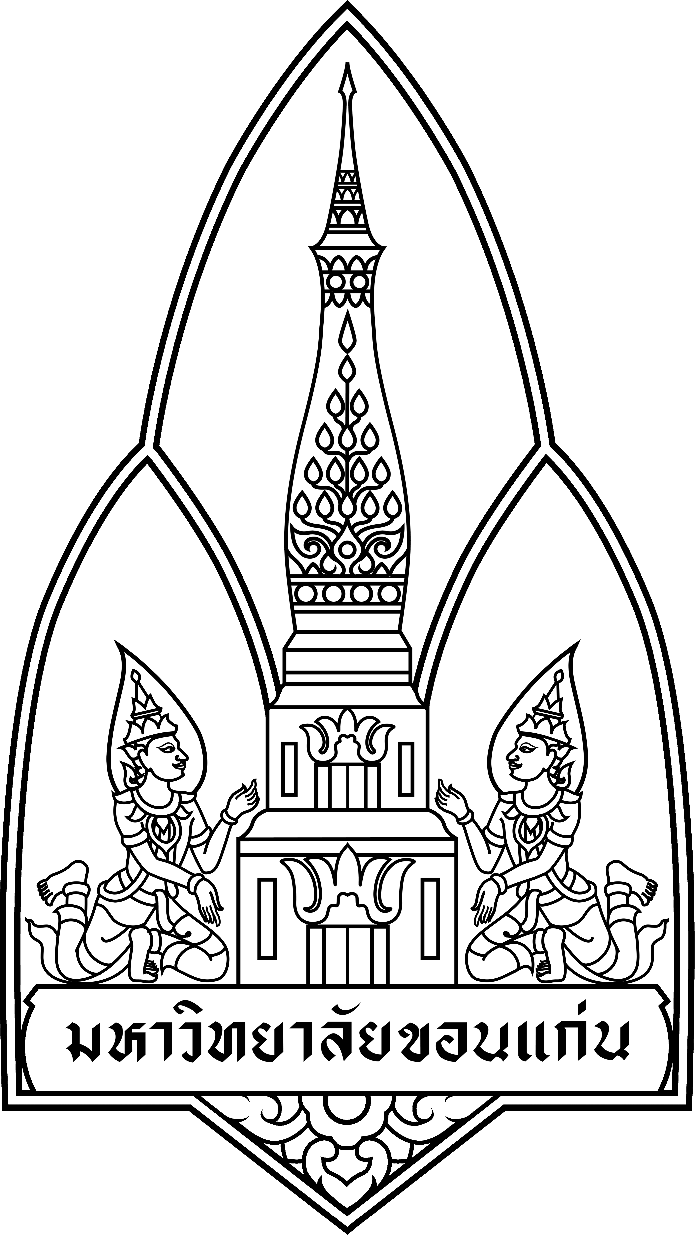 บันทึกข้อความส่วนงาน						        โทรศัพท์ ที่  อว 						         วันที่         เรื่อง  ขออนุมัติไปฝึกอบรมภายในประเทศเรียน  คณบดี (ผ่านรองคณบดีฝ่าย.....................................................................................)		ด้วย.................................................................................. ข้าราชการพลเรือนในสถาบันอุดมศึกษา     พนักงานมหาวิทยาลัย ตำแหน่ง......................................................สังกัดงาน..............................................................   เริ่มรับราชการตั้งแต่วันที่……………………………..............เมื่อนับถึงวันเดินทางมีอายุราชการ..........…ปี…..........เดือน   ขออนุมัติไปฝึกอบรมสาขาวิชา............................................................…………………………………………......................   ณ……………………………………………...............ด้วยเงินทุน…………………….........………….............จำนวน...............บาท     มีกำหนด...……ปี……...เดือน นับตั้งแต่วันที่....................................................ถึงวันที่……………...........………………….  รวมระยะเวลาทั้งสิ้น……..ปี……..เดือน........วัน 		จึงเรียนมาเพื่อโปรดพิจารณาอนุมัติ จักขอบคุณยิ่ง	  (ลงชื่อ)………………………...…………….....….	(………………………............…….......)  ผู้ยื่นคำขอ   	 (ลงชื่อ)…………………………………….........….	(……………………….................……..) หัวหน้าสาขาวิชา/หน่วยงานแบบใบลาไปศึกษา ฝึกอบรม ปฏิบัติการวิจัย และดูงาน(เขียนที่)................................................................วันที่...........เดือน...............................พ.ศ.............เรื่อง  ขออนุมัติลาไป  ศึกษาต่อ  ฝึกอบรม  ปฏิบัติการวิจัย  ดูงานเรียน  อธิการบดี (ผ่าน คณบดีคณะแพทยศาสตร์)		ข้าพเจ้า.........................................................ตำแหน่ง/ระดับ...................................................สาขาวิชา/หน่วยงาน...............................................................สังกัด................................................................... มีความประสงค์จะไป......................................ณ................................................................................................ด้วยทุน.....................................................................................มีกำหนด.............ปี...................เดือน...........วัน	  	ข้าพเจ้าขอรับรองว่าจะปฏิบัติตามประกาศ ก.บ.ม. มหาวิทยาลัยขอนแก่น ฉบับที่           ……../๒๕๖๖ เรื่อง หลักเกณฑ์และวิธีการให้พนักงานมหาวิทยาลัยไปศึกษา ฝึกอบรม ปฏิบัติการวิจัย และดูงาน และที่แก้ไขเพิ่มเติม ตลอดจนระเบียบ ประกาศ หลักเกณฑ์อื่นที่เกี่ยวข้องทุกประการ							(ลงชื่อ)....................................................						    	       (....................................................) ---------------------------------------------------------------------------------------------------------------------------------คำสั่ง                  อนุญาต                  ไม่อนุญาต		...........................................................................................................................................................................................................................................................................................................................						(ลงชื่อ)   ............................................................						ตำแหน่ง (...........................................................)						          วันที่........เดือน........................พ.ศ..........โครงการและแนวการศึกษา ฝึกอบรม และปฏิบัติการวิจัยและ เหตุผลความจำเป็นที่จะให้ พนักงานมหาวิทยาลัยไปศึกษา ฝึกอบรม และปฏิบัติการวิจัย ทั้งในประเทศและต่างประเทศ๑. ประวัติส่วนตัวของพนักงานมหาวิทยาลัย    ๑.๑ ชื่อภาษาไทย............................................................ภาษาอังกฤษ...........................................................    ๑.๒ วัน เดือน ปี เกิด.....................................................................อายุ.......................ปี    ๑.๓ การศึกษาชั้นสูงสุด...........................................................จาก................................................................          ณ ..........................................................................................................................................................     ๑.๔ เคยไป          ศึกษา           ฝึกอบรม        ปฏิบัติการวิจัย  ในประเทศ/ต่างประเทศครั้งสุดท้าย           ณ ........................................................................................................................................................          มีกำหนด........ปี.......เดือน..........วัน  ตั้งแต่วันที่.....................  ถึงวันที่ ..............................................    ๑.๕ ปฏิบัติงานจนถึงวันกำหนดออกเดินทาง รวมเป็นเวลา....................ปี...................เดือน.....................วัน    ๑.๖ ขณะนี้เป็นพนักงานมหาวิทยาลัย ขั้น.......................................บาท          ตำแหน่ง/ระดับ...................................................................สังกัด..........................................................    ๑.๗ สถานที่ติดต่อ..........................................................................................................................................          หมายเลขโทรศัพท์ที่ทำงาน.......................................................มือถือ....................................................          e-mail address...........................................................................................................................(ถ้ามี)๒. ผู้รับผิดชอบเรื่องค่าใช้จ่าย	      ศึกษา           ฝึกอบรม        ปฏิบัติการวิจัย     ด้วยทุน...........................................................................................................................................................    ๒.๑ ผู้รับผิดชอบเรื่องเงินค่าใช้จ่าย (เฉพาะกรณีไปศึกษา ฝึกอบรม ปฏิบัติการวิจัย ด้วยทุนส่วนตัวหรือทุนประเภท ๒)          คือ..................................................................อยู่บ้านเลขที่.....................................................................          ตรอก/ซอย.........................................ถนน.........................................ตำบล/แขวง................................          อำเภอ/เขต.................................................................จังหวัด.................................................................          อาชีพ.............................................................สถานที่ติดต่อ....................................................................          หมายเลขโทรศัพท์................................................................................................................................... ๓. โครงการหรือแนวการศึกษา ฝึกอบรม และปฏิบัติการวิจัย    ๓.๑            ไปศึกษา/สาขา.......................................................................................................................                     ไปฝึกอบรม/เรื่อง....................................................................................................................                     ไปปฏิบัติการวิจัย/เรื่อง............................................................................................................                    ปริญญาตรี             ปริญญาโท              ปริญญาเอก            ประกาศนียบัตร/วุฒิบัตร        วิชา...........................................................................................................................................................         ณ............................................................................................(ชื่อสถานศึกษา/ฝึกอบรม/ปฏิบัติการวิจัย)         ประเทศ....................................................................................................................................................         มีกำหนด...........................ปี.........................เดือน.........................วัน         กำหนดออกเดินทางวันที่....................เดือน..............................พ.ศ............................ ๓.๒ โครงการหรือแนวการศึกษา  ฝึกอบรม และปฏิบัติการวิจัย มีรายละเอียด ดังนี้                    ศึกษา : หลักสูตรใช้เวลาศึกษา..............................ปี                            : ลักษณะการเรียนการสอน        course work                  ทำวิจัย                            : ลักษณะเนื้อหา เกี่ยวกับ/เน้นทางด้าน...............................................................................................................................................................................................................................................................................................................................................................................................................................	          ฝึกอบรม : 	          เนื้อหาวิชา/เรื่องที่จะฝึกอบรม..........................................................................................................................................................................................................................................................................	          ปฏิบัติการวิจัย : 	          เนื้อหาวิชา/เรื่องที่จะปฏิบัติการวิจัย......................................................................................................................................................................................................................................................................                                        ลงนาม....................................................... พนักงานมหาวิทยาลัย                        (......................................................)                      .............../.........................../................เหตุผลความจำเป็นและโครงการหรือแผนงานที่จะกลับมาปฏิบัติงานที่มหาวิทยาลัยขอนแก่นกรณีการศึกษา การฝึกอบรม และการปฏิบัติการวิจัย๑. คำชี้แจงของส่วนงานที่สังกัด    ๑.๑ ขอชี้แจงว่า พนักงานมหาวิทยาลัยผู้นี้ มีคุณสมบัติและเงื่อนไขตามที่หลักเกณฑ์กำหนด ดังนี้          (    ) ปฏิบัติงานมาแล้วไม่น้อยกว่าหนึ่งปี  และผ่านการทดลองปฏิบัติงานแล้ว          (    ) ได้รับความเห็นชอบจากคณะกรรมการประจำส่วนงานแล้ว กรณีปฏิบัติงานไม่ครบหนึ่งปี                 หรืออยู่ระหว่างการทดลองปฏิบัติงาน ในการประชุม (โปรดแนบข้อมูล)          (    ) มีผลการประเมินการปฏิบัติงานในปีที่ผ่านมาไม่ต่ำกว่าระดับดี (โปรดแนบข้อมูล)          (    ) มีหลักฐานการตอบรับที่ชัดเจนให้เข้าศึกษา ฝึกอบรม หรือปฏิบัติการวิจัย (โปรดแนบข้อมูล)          (    ) มีเวลากลับมาปฏิบัติงานชดใช้ตามสัญญาลาศึกษา หรือฝึกอบรม ปฏิบัติการวิจัย ครบก่อน                 เกษียณอายุ ซึ่งรวมถึงการชดใช้การลาศึกษา ฝึกอบรม หรือปฏิบัติการวิจัยเดิมที่ค้างอยู่ด้วย          (    ) เป็นผู้ที่มีความรู้ภาษาต่างประเทศที่จะใช้ในการศึกษาตามหลักเกณฑ์ที่กำหนด (กรณีไปศึกษา                  ต่างประเทศ) (โปรดแนบข้อมูล)          (    ) มีผลการตรวจสุขภาพ โดยเป็นผู้มีร่างกายสมบูรณ์และมีสุขภาพแข็งแรงพอที่จะไปศึกษา ณ                  ต่างประเทศได้ (กรณีการศึกษาต่างประเทศ) (โปรดแนบข้อมูล)          (    ) เป็นผู้มีประสบการณ์ในด้านการวิจัย หรืองานสอนหรือปฏิบัติงานรับผิดชอบในเรื่องที่จะทำวิจัย                 มาแล้วไม่น้อยกว่าสองปี (กรณีไปปฏิบัติการวิจัย)           (    ) เป็นผู้ที่ไม่อยู่ระหว่างถูกตั้งคณะกรรมการสอบสวนทางวินัย หรือกระทำผิดอาญาจนได้รับโทษ                 จำคุก โดยคำพิพากษาถึงที่สุดให้จำคุก เว้นแต่เป็นโทษสำหรับความผิดที่ได้กระทำโดยประมาท                 หรือความผิดลหุโทษ      ๑.๒ ขอรับรองว่า            การไป    ศึกษา    ฝึกอบรม    ปฏิบัติการวิจัย   ของพนักงานมหาวิทยาลัยนี้ ไม่ทำให้เสียการปฏิบัติงาน เพราะยังมีผู้ปฏิบัติงานเพียงพอ ไม่ต้องตั้งอัตรากำลังเพิ่ม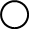 ๒. เหตุผลความจำเป็นที่ให้พนักงานมหาวิทยาลัยไปศึกษา ฝึกอบรม และปฏิบัติการวิจัย    (ส่วนงาน)............................................................... มหาวิทยาลัยขอนแก่น (ส่วนงานที่สังกัด) มีความจำเป็นที่จะให้พนักงานมหาวิทยาลัยไป    ศึกษา    ฝึกอบรม   ปฏิบัติการวิจัย ด้วยเหตุผล ดังนี้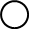      ๒.๑  การไป    ศึกษา    ฝึกอบรม ของพนักงานมหาวิทยาลัยผู้นี้ สอดคล้องกับหลักเกณฑ์ที่มหาวิทยาลัยกำหนด คือ          (   ) เป็นความจำเป็นและความต้องการของส่วนงาน หรือมหาวิทยาลัยที่จะได้ผู้ที่มีความรู้ความชำนาญในสาขาวิชาและระดับความรู้ที่เหมาะสมแก่หน้าที่ที่กำหนด ซึ่งต้องกำหนดโครงการศึกษาหรือฝึกอบรม และแผนงานหรือโครงการที่จะให้พนักงานมหาวิทยาลัยผู้นั้นกลับมาปฏิบัติงานไว้ล่วงหน้าเป็นการแน่นอน (โปรดแนบรายละเอียด)         (   ) เป็นสาขาวิชาและระดับความรู้ที่จะให้พนักงานมหาวิทยาลัยไปศึกษา ฝึกอบรมนั้น เป็นสาขาและระดับที่ส่วนงานที่สังกัด หรือมหาวิทยาลัยต้องการมาก (โปรดแนบรายละเอียด)     ๒.๒ การไป   ปฏิบัติการวิจัย ของพนักงานผู้นี้ สอดคล้องกับหลักเกณฑ์ที่มหาวิทยาลัยกำหนด คือ          (   ) เป็นนักวิจัย หรือผู้ที่ได้รับมอบหมายให้ทำงานวิจัย ที่มีผลงานวิจัยที่เป็นประโยชน์และได้ตีพิมพ์เผยแพร่ในระดับนานาชาติแล้วไม่น้อยกว่าสองเรื่อง (โปรดแนบข้อมูล)          (   ) เป็นการวิจัยที่สอดคล้องกับนโยบายของรัฐบาล โครงการหรือแผนงานที่มหาวิทยาลัยกำหนดหรือเตรียมที่จะดำเนินงาน และหัวข้อวิจัยเป็นส่วนหนึ่งของแผนงานวิจัยของส่วนงานหรือมหาวิทยาลัย ซึ่งกำหนดผู้รับผิดชอบและมีงบประมาณรองรับที่ชัดเจน หรือหากเตรียมที่จะดำเนินการจะต้องมีแผนงานรองรับที่ชัดเจนที่จะให้พนักงานมหาวิทยาลัยผู้นั้นกลับมาดำเนินการวิจัยต่อไป และหัวข้อวิจัยเป็นประโยชน์ต่อมหาวิทยาลัยและประเทศชาติโดยตรง          (   ) หัวข้อการวิจัยอยู่ในโครงการความร่วมมือระหว่างรัฐบาลไทย หรือมหาวิทยาลัยกับรัฐบาลต่างประเทศ องค์การระหว่างประเทศ องค์การต่างประเทศหรือนิติบุคคลต่างประเทศ โดยเป็นการปฏิบัติการวิจัยซึ่งเจ้าของทุนให้แก่ส่วนงานหรือมหาวิทยาลัยโดยตรง          (   ) ค่าใช้จ่ายในการปฏิบัติการวิจัย และค่าครองชีพสำหรับพนักงานมหาวิทยาลัยที่ได้รับอนุมัติให้ไปปฏิบัติการวิจัย ณ ต่างประเทศ ตลอดจนค่าพาหนะเดินทางไปกลับ จะต้องไม่เบิกจ่ายจากเงินงบประมาณของส่วนงาน หรือมหาวิทยาลัยและจะต้องไม่เป็นไปในลักษณะว่าจ้าง          (   ) เป็นการปฏิบัติการวิจัยตามโครงการและแผนงานที่ได้รับความเห็นชอบจากส่วนงานที่สังกัดแล้ว๓. โครงการหรือแผนงานที่จะให้พนักงานมหาวิทยาลัยกลับมาปฏิบัติงาน    ภายหลังจากพนักงานมหาวิทยาลัยผู้นี้สำเร็จการ    ศึกษา    ฝึกอบรม    ปฏิบัติการวิจัย จะให้กลับมาทำหน้าที่ในตำแหน่ง........................................................................................................................สังกัด...................................................................................................................................................................มีหน้าที่ความรับผิดชอบและลักษณะงาน คือ..........................................................................................................................................................................................................................................................................................................................................................................................................................................................................................................................................................................................................................................................................................................................................................................................................................................................................................................................................................................................................      (ส่วนงาน…………………………………..……………..มหาวิทยาลัยขอนแก่น ได้พิจารณา และ เห็นสมควรให้พนักงานมหาวิทยาลัย ผู้นี้ไป      ศึกษา     ฝึกอบรม   ปฏิบัติการวิจัย โดยคำนึงถึงความจำเป็น ความสำคัญ ตามหลักเกณฑ์ที่กำหนดแล้ว					ลงนาม.........................................................หัวหน้างาน/สาขาวิชา                  (.........................................................)        ตำแหน่ง..........................................................................        วันเดือนปี........................................................................ลงนาม.........................................................คณบดี                  (.........................................................)        ตำแหน่ง..........................................................................        วันเดือนปี........................................................................ความเห็นผู้บังคับบัญชาชั้นต้น............................................................................................................................................................		(ลงชื่อ)......................................	      ตำแหน่ง (.......................................)	     วันที่........เดือน..................พ.ศ.........ความเห็นผู้บังคับบัญชา (หัวหน้าส่วนงาน)............................................................................................................................................................		(ลงชื่อ).......................................		      ตำแหน่ง (.......................................)	     วันที่........เดือน..................พ.ศ.........